Temat: Pierwsza zasada termodynamikiPo lekcji uczeń:analizuje jakościowo zmiany energii wewnętrznej spowodowane wykonaniem pracy i przekazywaniem energii w postaci ciepławskazuje, że energię układu (energię wewnętrzną) można zmienić, wykonując nad nim pracę lub przekazując energię w postaci ciepła formułuje I zasadę termodynamiki: wskazuje, że nie następuje przekazywanie energii w postaci ciepła (wymiana ciepła) między ciałami o tej samej temperaturzeZapisz w zeszycie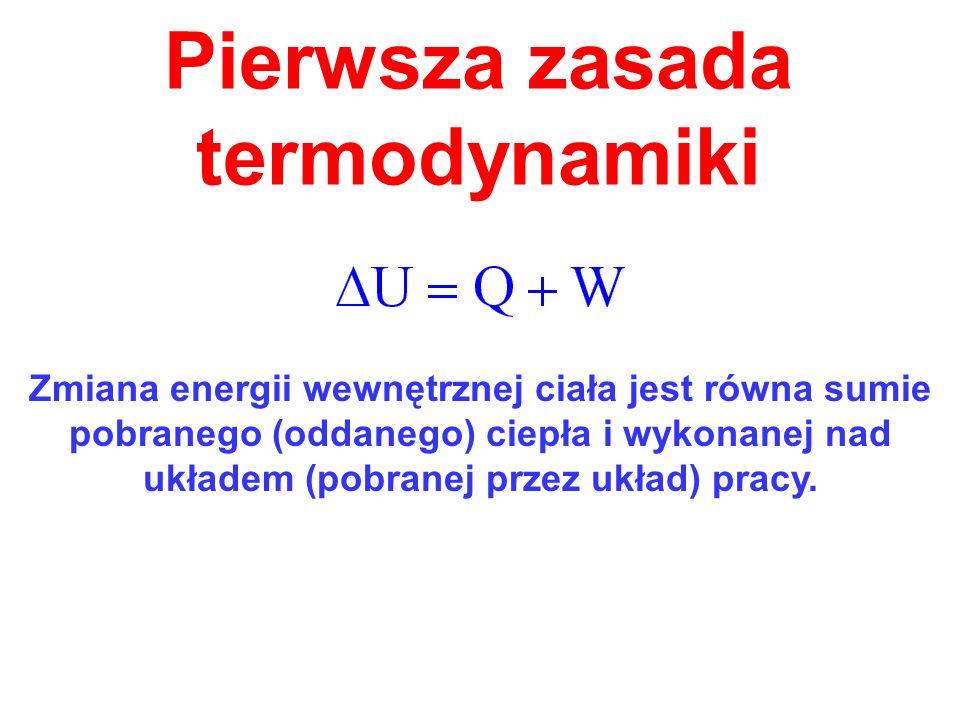 Pierwsza zasada termodynamiki, praca, ciepło w doświadczeniachhttps://www.youtube.com/watch?v=R0ljRiA3byQZapiszcie w zeszycie jedno doświadczenie, przedstawione w filmie , może sami podacie inny przykład.